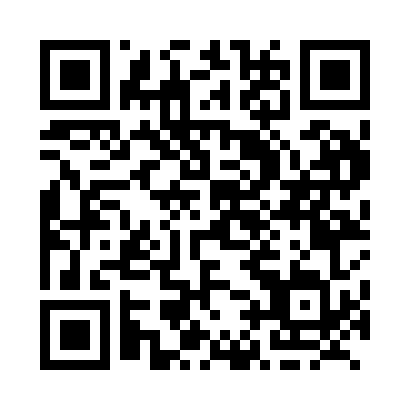 Prayer times for Trouty, Newfoundland and Labrador, CanadaMon 1 Jul 2024 - Wed 31 Jul 2024High Latitude Method: Angle Based RulePrayer Calculation Method: Islamic Society of North AmericaAsar Calculation Method: HanafiPrayer times provided by https://www.salahtimes.comDateDayFajrSunriseDhuhrAsrMaghribIsha1Mon3:075:071:086:379:0811:082Tue3:085:081:086:379:0811:083Wed3:085:081:086:369:0711:084Thu3:095:091:086:369:0711:075Fri3:095:101:086:369:0711:076Sat3:105:111:096:369:0611:077Sun3:105:121:096:369:0611:078Mon3:115:121:096:369:0511:079Tue3:115:131:096:359:0411:0710Wed3:125:141:096:359:0411:0611Thu3:125:151:096:359:0311:0612Fri3:135:161:096:349:0211:0613Sat3:135:171:096:349:0111:0514Sun3:145:181:106:349:0111:0515Mon3:145:191:106:339:0011:0516Tue3:155:201:106:338:5911:0417Wed3:175:211:106:328:5811:0218Thu3:195:221:106:328:5711:0019Fri3:215:231:106:318:5610:5820Sat3:235:251:106:318:5510:5621Sun3:255:261:106:308:5410:5422Mon3:275:271:106:298:5310:5223Tue3:295:281:106:298:5210:5024Wed3:315:291:106:288:5010:4825Thu3:335:311:106:278:4910:4626Fri3:365:321:106:278:4810:4427Sat3:385:331:106:268:4710:4228Sun3:405:341:106:258:4510:3929Mon3:425:361:106:248:4410:3730Tue3:445:371:106:238:4310:3531Wed3:465:381:106:238:4110:33